MAT 9. RAZRED (četrtek, 23. 4. 2020)_skupina 2DECIMALNA ŠTEVILA (rešitve)1. Zapiši z decimalno številko.a)                 b)                 c)  d)                 e)              f)  2. Zapiši z okrajšanim ulomkom.a)                 b)                 c)  d)             e)          f)  3. Zaokroži na cele vrednosti.a)                 b)                 c)    4. Zaokroži na desetine.a)                 b)                 c)    5. Zaokroži na dve decimalki.a)                 b)                 c)    6. Prepiši v stolpce in izračunaj.a)                     b)  c)              d) 7. Izračunaj.a)        b)         c)  d)     e)        f)   8. Izračunaj.a)                        b)                 c)                 d)  9. Deli in naredi preizkus.a)                                 Preizkus:            12                                                                      1210          120                                                                      2420              0                                                                   145,20b)                              Preizkus:        982                                                                         090      3275                                                                         075            0                                                                           075                                                                                       98,2510. Izračunaj vrednost izrazov z decimalnimi števili.a)                     b)  1. URAPONAVLJANJE IN UTRJEVANJE UČNE SNOVI: ŠTEVILSKE MNOŽICEUčenci, danes boste ponovili in utrdili vaše znanje o ŠTEVILSKIH MNOŽICAH.Prilagam učni list z nalogami, ki si ga lahko natisneš (če imaš možnost), drugače pa naloge reši v zvezek. ŠTEVILSKE MNOŽICE (cela in racionalna števila)1. Martin je cel teden ob 8. uri meril temperaturo pred svojim domom. Meritve je zapisoval v preglednico.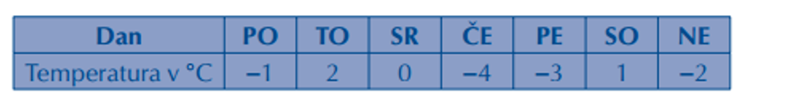 a)  Izpiši pozitivna števila. ___________________________________________b)  Izpiši negativna števila. ___________________________________________c)  Ali so med zapisanimi števili tudi naravna? ___________________________Če so, katera? _________________________2. Odgovori.a)  Katero število je za  manjše od števila ? ___________________________b)  Katero število je za  večje od števila ? ___________________________3. Zapiši vsa cela števila, ki ležijo med:a)  in  __________________________________4. Nadaljuj zaporedji.a)   ______________________________________b)   ______________________________________5. Upodobi števila na številski premici.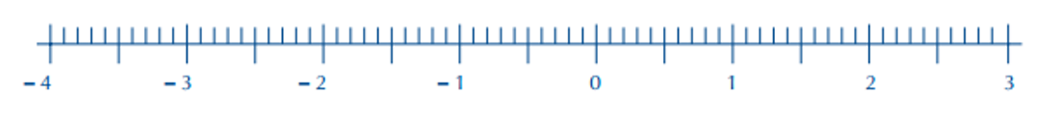 6. Izpolni preglednico.7. Izračunaj vrednosti izrazov.a)                                                       b)  c)                                   d)  e)                                                          f)  8. Zapiši izraz po besedilu in izračunaj njegovo vrednost.Vsoti števil  in  prištej razliko, ki jo dobiš, če od števila  odšteješ .2. URAPONAVLJANJE IN UTRJEVANJE UČNE SNOVI: POTENCE in KORENIUčenci, danes boste ponovili in utrdili vaše znanje o POTENCAH in KORENIH.Prilagam učni list z nalogami, ki si ga lahko natisneš (če imaš možnost), drugače pa naloge reši v zvezek. POTENCE in KORENI1. Izračunaj.a)                 b)                 c)  d)           e)              f)  2. Kvadriraj.a)                 b)                 c)  d)              e)              f)  3. Zapiši kot potenco in izračunaj njeno vrednost.a)                              b)  c)                 d)  4. Zapiši kot potenco in izračunaj njeno vrednost.a)                             b)  c)               d)  8. Izračunaj.a)                                                           b)  c)                                                 d)  9. Izračunaj vrednost izraza.a)  ŠTEVILOABSOLUTNA VREDNOSTNASPROTNO ŠTEVILOOBRATNA VREDNOST